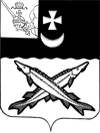 АДМИНИСТРАЦИЯ  БЕЛОЗЕРСКОГО  МУНИЦИПАЛЬНОГО   РАЙОНА  ВОЛОГОДСКОЙ ОБЛАСТИП О С Т А Н О В Л Е Н И Еот 29.12.2020 № 546В соответствии со статьей 9 Федерального закона от 12.01.1996 № 8 – ФЗ  «О погребении и  похоронном деле» (с последующими изменениями), постановлением администрации  района от 23.03.2011 № 358 «Об утверждении стоимости услуг, предоставляемых специализированной  службой по вопросам похоронного дела, согласно гарантированному перечню услуг по погребению на территории Белозерского муниципального района» (с последующими изменениями) и  Соглашениями о передаче осуществления полномочий по определению стоимости услуг, предоставляемых согласно гарантированному перечню услуг по погребению, заключенными между администрацией района и администрациями поселенийПОСТАНОВЛЯЮ:Утвердить стоимость услуг, предоставляемых специализированной  службой по вопросам похоронного дела, согласно гарантированному перечню услуг по погребению на территории Белозерского муниципального района на 2021 год, в размере 7 957 (семь тысяч девятьсот пятьдесят семь) рублей 19 коп.2. Постановление администрации района от 28.11.2019 № 571 «Об утверждении стоимости услуг, предоставляемых специализированной  службой по вопросам похоронного дела, согласно гарантированному перечню услуг по погребению на территории Белозерского муниципального района, на 2020 год» считать утратившим силу, за исключением пункта 2. 3. Настоящее постановление вступает в силу с 01.01.2021 года, подлежит опубликованию в районной газете «Белозерье»  и  размещению на официальном сайте Белозерского муниципального района в информационно-телекоммуникационной сети «Интернет».     Руководитель администрации района:                                   Д.А.Соловьев                                              Об  утверждении  стоимости услуг, предоставляемых специализированной службой по вопросам похоронного дела, согласно гарантированному перечню услуг по погребению на территории Белозерского муниципального района, на 2021 год